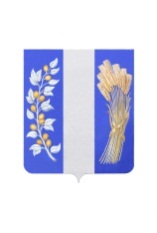 СОВЕТ ДЕПУТАТОВ МУНИЦИПАЛЬНОГО ОБРАЗОВАНИЯ«БИЧУРСКИЙ РАЙОН» РЕСПУБЛИКИ БУРЯТИЯБУРЯАД УЛАСАЙ «БЭШҮҮРЭЙ АЙМАГ» ГЭҺЭН НЮТАГАЙ       ЗАСАГАЙ БАЙГУУЛАМЖЫН ҺУНГАМАЛНУУДАЙ ЗҮБЛЭЛ»	РЕШЕНИЕ от «19» мая 2023 г.                                                                                         № 529О даче согласия на принятие имущества в собственность Муниципального образования «Бичурский район» Республики Бурятия, передаваемого из собственности Муниципального образования - сельское поселение «Среднехарлунское» на безвозмездной основе           В целях обеспечения экономической самостоятельности муниципального образования «Бичурский район», для исполнения полномочий, определенных Федеральным законом № 131-ФЗ от 06.10.2003 г. «Об общих принципах организации местного самоуправления в Российской Федерации», руководствуясь  законом Республики Бурятия от 24.02.2004 г. № 637-III «О передаче объектов государственной собственности Республики Бурятия в иную государственную или муниципальную собственность и приеме объектов иной государственной или муниципальной собственности в государственную собственность Республики Бурятия или собственность муниципальных образований в Республике Бурятия», Совет депутатов муниципального образования «Бичурский район» решил:           1. Дать согласие на принятие имущества в собственность Муниципального образования «Бичурский район» Республики Бурятия, передаваемого из собственности Муниципального образования - сельское поселение «Среднехарлунское» на безвозмездной основе, согласно приложения.          2. Опубликовать (обнародовать) настоящее решение на информационных стендах Администрации муниципального образования «Бичурский район» Республики Бурятия и разместить на официальном сайте МО «Бичурский район» в сети Интернет.          3. Настоящее решение вступает в силу со дня его официального опубликования (обнародования).          4. Контроль за исполнением настоящего решения возложить на Совет депутатов муниципального образования «Бичурский район» РБ.Председатель Совета депутатов                                   МО «Бичурский район» РБ                                                            А.У. Слепнёв                                                                                                                                                                                                                             Приложениек решению Совета депутатов МО «Бичурский район» РБот «19» мая 2023 г. № 529Перечень имущества, принимаемогоиз собственности Муниципального образования – сельское поселение «Среднехарлунское» в собственность Муниципального образования «Бичурский район» Республики Бурятия№ 
п/пНаименование имуществаМестонахождение имуществаИндивидуализирующие характеристикиБалансовая стоимость основных средств(руб.)Износ %Остаточная стоимость  (руб.)1234567Марка, модель ТС – HONDA STEP WGNРБ, Бичурский район, улус Средний Харлун, ул. Центральная, д. 1Идентификационный номер (vin) – данные отсутствуютНаименование (тип ТС) – легковойКатегория ТС – ВГод изготовления ТС – 2001Модель, № двигателя – К20А-2014796Шасси (рама) № - не установленКузов (кабина, прицеп)  - RF3-1012247Цвет кузова – серыйМощность двигателя,  кВт(л.с) – 160 (117,6)Рабочий объем двигателя, куб.см – 1998Тип двигателя - бензиновыйРазрешенная максимальная масса, кг – 1930Масса без нагрузки, кг – 1490Организация изготовитель ТС (страна) – ХОНДА МОТОР (ЯПОНИЯ)Дата выдачи паспорта – 29.09.2007 г. Регистрационный номер М611ЕК 03300,01000,00